BIG GRASSY RIVER FIRST NATION MEETING AGENDA Big Grassy River Elders Advisory Council (regular meeting)Meeting Chair or Facilitator: Facilitator: Daryl Archie  Chair: Robert Archie (Ana-kinoot-amagaa) Invited/Expected Attendees: Elders Advisory Council Members Smudge:       Opening Prayer: Robert Archie Call to Order: 10:35 amApproval of Minutes:  For August 31, 2021  Motion: Barb Wilson Seconded: Virginia A. ApprovedRoll Call: Robert Archie, David Copenace, Virginia Archie, Vicky Gibbins, Bella Andy, Susan Archie, Brian Major Sr. Other:Regrets: Marlene Indian, Bill Morrison, Joe AndyReading of Agenda for September 7, 2021 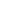 (Additional items?)    Motion to Adjourn: Robert A.                 Seconded by: Bella Andy Adjourned: 1:36 p.m.Next Meeting: September 21, 2021 10:00 amDate September 7, 2021 Time 10:00 a.m. Location Community Hall Agenda Items: Time Allowed 1. Elders focus group self-assessment on how well we are meeting the purpose of our Advisory Council. (Group discussion)     Elders Advisory Council Terms of Reference as a measuring stick.     Clarification on how were going to operate. - The Elders Advisory terms of reference should be looked at   - Its not our place to get into politics, we talk about how things will work well, don’t meddle in policy, Chief and Council handle policy, when we started Elders didn’t know what it was about, we the elders meet together, Elders are asked for their advice and they talk about it, I wish when were asked that we help here on this land, to do something to help Chief and Council. To help with advice on certain things, for example what happened at the school, if were not asked how can we help, important to find the truth to everything, we never judge people, find the truth first then help, find out what’s happening, don’t turn anyone away, respect what other people think, respect other people’s thoughts, sometimes other people are right, everybody has a different way of looking at things, other people should speak up, people want to hear what you have to say    - There are younger people that are knowledge keepers that can sit in the E.A.C.   - Elders said Brian Major, Joseph Andy and Barbara Wilson are the proxies.   - The 7 teachings should be talked about to other Elders that might not understand, Jealousy for example is an issue,      - Jealousy would go under Humility  - Robert would like to add – when a decision is made about something –      (e.g. he/she said this should not be said), everybody has a say in a decision. - It would be different if someone made a motion then that person would be     named - Invite Laura Horton to talk about the 7 Teachings with the Elders for the next    meeting – September 14, 2021 - Re: Terms of Reference:    Traditional Healing (sweat lodges, medicines, tobacco/gifts, feasts, ceremonies) -  Individuals, groups to seek out the Elder(s) of their choice with the special gifts    outlined in the “gifts and interests” inventory sheet posted in the Band office    and under the Elders Web Link.  Daryl will look into the “Inventory Sheet” - 3 or 4 Elders should get training to understand the RJC, and tell the other Elders   how it would work.   - It is a good thing to have   - Invite someone to come and talk about the RJC to the Elders from the Treaty #3 office in Kenora.1 hour 2. Elders Healing Circle Announcement – Barbara Hawk Wilson  - August 17 10:00 at Community Hall - depending on the presenter - Barbara came to give Elders tobacco requesting them to attend the IRS Healing Circle on Wednesday, September 15, 2021 9:00 am to 3:00 pm 10 min 3. Laura Horton, 7 Teachings- Daryl will call her to attend the next meeting on September 21, 2021 1:00 pm